Complaint form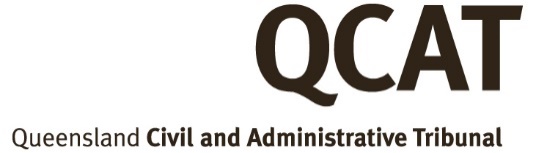 When you make a complaint we will try and help you, be kind to you and tell you how long it will take. If you need help when using this form, you can call QCAT on 1300 753 228. 1: Tell us about youFirst name _______________________________________________Last name _______________________________________________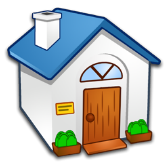 		Address ________________________________________		_______________________________________________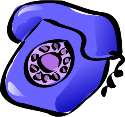 		Home phone ____________________________________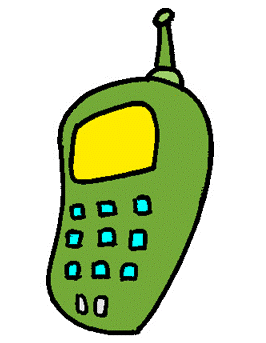 		Mobile phone ___________________________________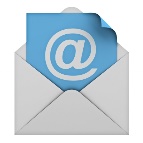 		Email __________________________________________2: Tell us about your complaintWho or what are you unhappy with?________________________________________________________________________________________________________________________________________________________________________When did it happen?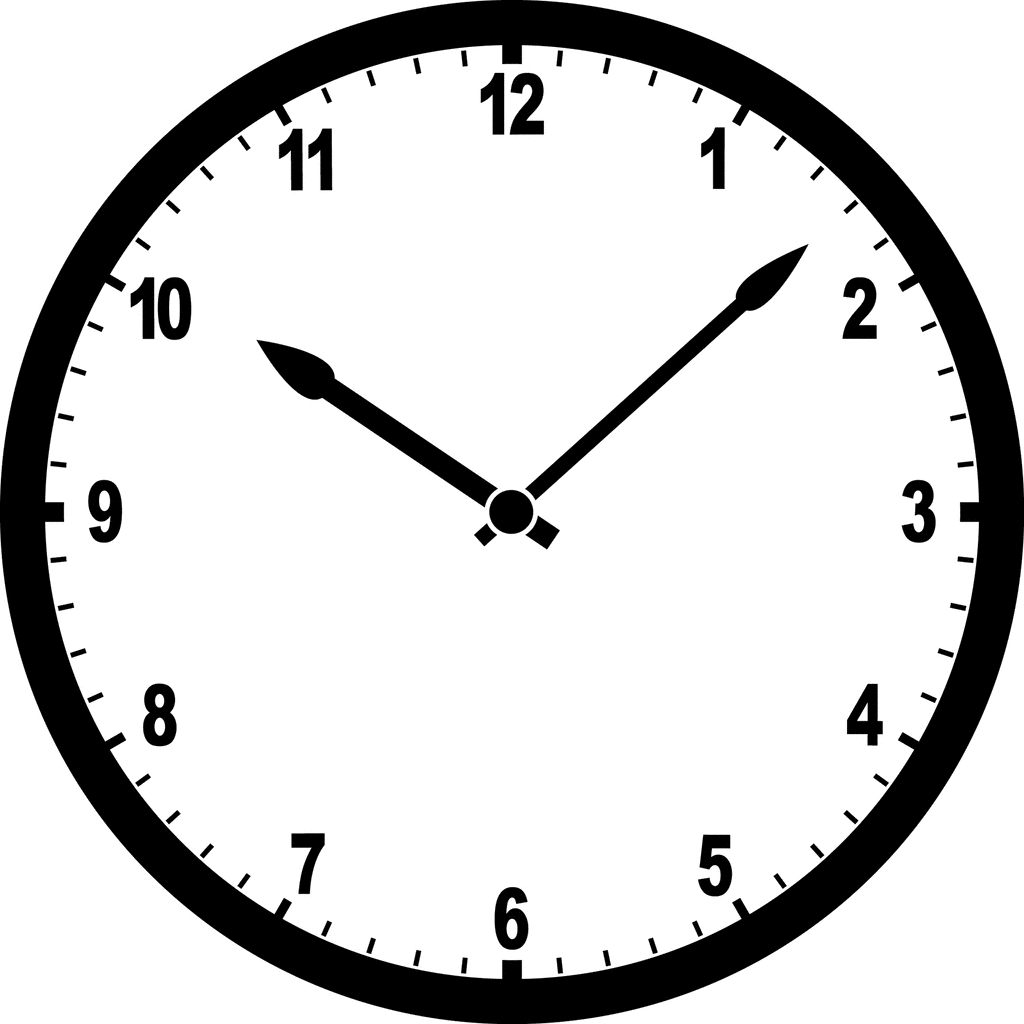 ________________________________________________________________________________________________What made you unhappy?Tell us what happened.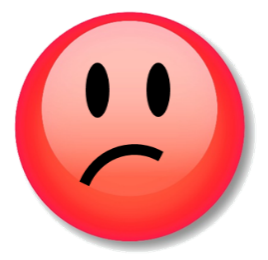 ___________________________________________________________________________________________________________________________________________________________________________________________________________What would make you happy?Tell us what you would like to happen.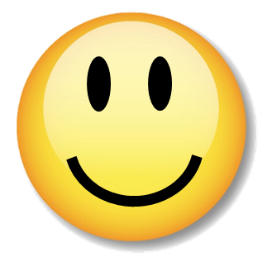 ___________________________________________________________________________________________________________________________________________________________________________________________________________We might need to talk to you to help fix your problem. Are you okay with this?Circle your answer (or delete the
other answer).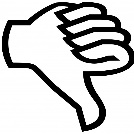 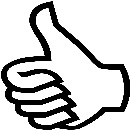 You can post or email this form to us. Our contact details are: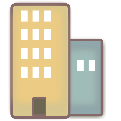 Post to: Executive Director, Queensland Civil and Administrative Tribunal
GPO Box 1639
Brisbane QLD 4001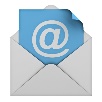 			Email to enquiries@qcat.qld.gov.au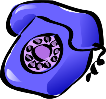 	Phone our client services officers on 1300 753 228 (8.30am to 5.00pm weekdays, excluding Tuesdays 9.00am to 5.00pm)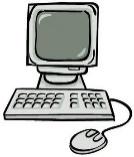 			Visit our website at www.qcat.qld.gov.au 